ҠАРАР                                                                             ПОСТАНОВЛЕНИЕ«22» август 2022 й.                               № 151                       «22» августа 2022 г.О присвоении адреса объекту адресации              Руководствуясь Федеральным законом от 06.10.2003 № 131-ФЗ "Об общих принципах организации местного самоуправления в Российской Федерации", Федеральным законом от 28.12.2013 № 443-ФЗ "О федеральной информационной адресной системе и о внесении изменений в Федеральный закон "Об общих принципах организации местного самоуправления в Российской Федерации", Правилами присвоения, изменения и аннулирования адресов, утвержденными Постановлением Правительства Российской Федерации от 19.11.2014 № 1221,ПОСТАНОВЛЯЮ:Присвоить объекту адресации – жилому дому, расположенному на земельном участке с кадастровым номером: 02:07:151001:449,  следующий адрес: Российская Федерация, Республика Башкортостан, Бакалинский муниципальный район, сельское поселение Староматинский сельсовет, село Старые Маты, улица  Береговая,  д.5.Управляющей делами администрации сельского поселения Староматинский сельсовет Васильевой Ю.Ю. внести изменения в похозяйственную книгу.    И.о.главы администрации    сельского поселения    Староматинский сельсовет                                                                Ю.Ю.Васильева         Башкортостан РеспубликаҺы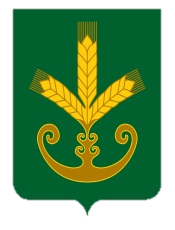 Бакалы районы муниципаль районыныңИςке Маты ауыл советыауыл биләмәһе Хакимиәте__________________________________    Республика БашкортостанАдминистрация сельского поселенияСтароматинский сельсоветмуниципального районаБакалинский район_______________________________